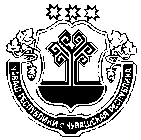 О внесении изменений в постановление администрации Сятракасинского сельского поселения Моргаушского района Чувашской Республики от 07.11.2018г. № 64 «Об утверждении административного регламента администрации Сятракасинского сельского поселения Моргаушского района Чувашской Республики по предоставлению муниципальной услуги «Выдача разрешения на ввод объекта в эксплуатацию»На основании протеста прокурора Моргаушского района Чувашской Республики, в соответствии с Федеральным законом от 27.07.2010 № 210-ФЗ «Об организации предоставления государственных и муниципальных услуг», и внесенными в него изменениями от 29.12.2017 № 479-ФЗ,  Уставом Сятракасинского сельского поселения Моргаушского района Чувашской Республики администрация Сятракасинского сельского поселения постановляет:1. Внести в постановление администрации Сятракасинского сельского поселения Моргаушского района Чувашской Республики от 07.11.2018г. № 64 «Об утверждении административного регламента администрации Сятракасинского сельского поселения Моргаушского района Чувашской Республики по предоставлению муниципальной услуги «Выдача разрешения на ввод объекта в эксплуатацию»  (далее – Административный регламент) следующие изменения:1.1. В пункте 2.10. Административного регламента:1) абзац четвертый дополнить словами «, за исключением случаев изменения площади объекта капитального строительства в соответствии с частью 6.2 статьи 55 Градостроительного кодекса Российской Федерации»;2) абзац пятый дополнить словами «, за исключением случаев изменения площади объекта капитального строительства в соответствии с частью 6.2 статьи 55 Градостроительного кодекса Российской Федерации»;3) дополнить абзацем девятым следующего содержания: «Различие данных о площади объекта капитального строительства, указанной в техническом плане такого объекта, не более чем на пять процентов по отношению к данным о площади такого объекта капитального строительства, указанной в проектной документации и (или) разрешении на строительство, не является основанием для отказа в выдаче разрешения на ввод объекта в эксплуатацию при условии соответствия указанных в техническом плане количества этажей, помещений (при наличии) и машино-мест (при наличии) проектной документации и (или) разрешению на строительство.».2. Контроль за исполнением настоящего постановления оставляю за собой.3. Постановление вступает в силу после его официального опубликования.Глава Сятракасинского сельского поселения                                           Н.Г.НикитинаЧувашская РеспубликаАдминистрацияСятракасинскогосельского поселенияМоргаушского районаПОСТАНОВЛЕНИЕ25.12.2020 г.  № 67Деревня СятракасыЧãваш РеспубликиМуркаш районĕнÇатракассиял поселенийĕнадминистрацийĕЙЫШÃНУ25.12.2020 ç. № 67    Çатракасси ялӗ                                            